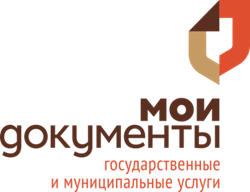 г. Пенза                                                                                                                                              20.04.2023г.Публичная офертана заключение агентского/субагентского договора по оформлению (заключению) договоров обязательного пенсионного страхования юридическими лицами и индивидуальными предпринимателямиНастоящая Оферта представляет собой предложение ГАУ МФЦ заключить агентский/субагентский договор по оказанию услуг на базе Государственного автономного учреждения Пензенской области «Многофункциональный центр предоставления государственных и муниципальных услуг» (далее ГАУ МФЦ) по оформлению (заключению) договоров обязательного пенсионного страхования Негосударственными пенсионными фондами.Агентский/субагентский договор заключается на возмездной основе.Оферта является бессрочной, вступает в силу со дня, следующего за днем размещения ее на Официальном сайте ГАУ МФЦ http://penza.mdocs.ru/mfc/ и действует до дня, следующего за днем размещения на Официальном сайте ГАУ МФЦ http://penza.mdocs.ru/mfc/ извещения об отмене Оферты.ГАУ МФЦ вправе отменить Оферту в любое время без объяснения причин.Акцептовать Оферту (отозваться на Оферту) могут негосударственные пенсионные фонды, организации (юридические лица) и индивидуальные предприниматели без образования юридического лица, предоставляющие услугу по привлечению застрахованных лиц в НПФ (далее – Заинтересованное лицо).Акцепт настоящей Оферты осуществляется путем направления Заинтересованным лицом подписанного, скрепленного печатью (при наличии) агентского соглашения с условиями, изложенными в настоящей Оферте на почтовый адрес ГАУ МФЦ: 440039, Пензенская область, г. Пенза, ул. Шмидта, д. 4 или на электронный адрес: mfc-penza@obl.penza.netВ соответствии со статьей 433 Гражданского Кодекса Российской Федерации датой акцепта Оферты и моментом заключения агентского/субагентского договора будет признана дата получения ответа от Заинтересованного лица с условиями соглашения, изложенного в Приложении №1 к настоящей Оферте. Заключение агентского/субагентского договора на бумажном носителе (подписание сторонами и скрепление печатями (при наличии)) является обязательным условием настоящей Оферты.Место фактического исполнения Агентского соглашения – филиалы и отделения ГАУ МФЦ.Реквизиты ГАУ МФЦ:Приложение №1 к Публичной офертеГАУ «МФЦ»АГЕНТСКИЙ ДОГОВОР №г. Пенза	«   »	20	г. _______________________________________именуемый(ое) в дальнейшем «Принципал», в лице действующей(го) на основании_______________, с одной стороны и ГАУ Пензенской области "Многофункциональный центр предоставления государственных и муниципальных услуг", в лице Директора __________________________________________, действующей на основании Устава, именуемое в дальнейшем «Агент», именуемые в дальнейшем совместно «Стороны», заключили настоящий Агентский договор (далее - Договор) о нижеследующем:1.ПРЕДМЕТ ДОГОВОРА1.1.Агент по поручению, от имени и за счет Принципала обязуется оказать услуги, перечисленные в пункте 1.2. настоящего договора, а Принципал обязуется уплатить Агенту вознаграждение в соответствии с условиями настоящего договора.1.2.Агент оказывает следующие услуги (далее - услуги):-прием и обработка заявлений от застрахованных лиц о выборе (замене) негосударственного пенсионного фонда;-оформление и выдача застрахованному лицу договора об обязательном пенсионном страховании с негосударственным пенсионным фондом (далее – договор ОПС)1.3.Услуги предоставляются Агентом в офисах Агента.2.ПРАВА И ОБЯЗАННОСТИ СТОРОН2.1.Агент обязан:2.1.1Проводить информирование, консультирование заявителей об услугах Принципала, о перечне документов, необходимых для получения услуг Принципала, указанных в пункте 1.2. Договора.2.1.2Производить идентификацию заявителя, проверку оригинальности документов заявителя.2.1.3В течение действия Договора обеспечить качественное оказание Услуг в порядке, предусмотренном Договором, а также Регламентом взаимодействия, в строгом соответствии с полномочиями, предусмотренными доверенностями на осуществление действий.2.1.1.4.Обеспечивать использование и хранение бланков комплектов ОПС, полученных от Принципала, в соответствии с требованиями действующего законодательства.2.1.1.5.Обеспечивать контроль деятельности сотрудников Агента, участвующих в процессе исполнения обязательств по Договору в соответствии с Регламентом взаимодействия.2.1.2.Осуществлять:-прием и обработку заявлений от застрахованных лиц о выборе (замене) негосударственного пенсионного фонда;2.1.3.оформление и выдачу застрахованному лицу договора об обязательном пенсионном страховании с негосударственным пенсионным фондом (далее – договор ОПС)2.1.4.Назначить своих уполномоченных представителей для оперативного взаимодействия с Принципалом.2.1.5.Своевременно предоставлять Принципалу данные сотрудников Агента, оказывающих услуги в рамках Договора, для оформления доверенностей надлежащим образом, оформленные Согласия на обработку персональных данных надлежащим образом, а также надлежащим образом оформленные обязательства о неразглашении сведений конфиденциального характера.2.1.6.Одновременно с выдачей договора ОПС обеспечить предоставление застрахованному лицу информации о правах застрахованных лиц в сфере обязательного пенсионного страхования и иной необходимой информации в соответствии с Правилами ОПС (Памятку ОПС).2.1.7.Соблюдать законодательство Российской Федерации по защите персональных данных.2.1.8.Еженедельно предоставлять Сводный отчет (Приложение № 2 к Договору) о количестве выданных договоров ОПС.2.1.9.Обеспечивать в соответствии с законодательством Российской Федерации хранение оформленных договоров ОПС до момента передачи их Принципалу.2.1.10Не передавать права и обязанности по настоящему Договору другимлицам.2.1.12.Обеспечить учет и хранение копий паспортов и СНИЛС застрахованныхлиц, получивших договоры ОПС, для дальнейшей передачи их Принципалу.2.1.13.Известить Принципала об обстоятельствах, препятствующих исполнению принятых обязательств по Договору, используя для этих целей любые средства связи (электронную почту, телефонный звонок) незамедлительно, с момента их возникновения.2.1.14.Передать Принципалу в течение 5 рабочих дней с момента расторжения Договора всю документацию и отчетность, предусмотренную Договором, а также ранее полученные и неиспользованные бланки договоров ОПС по акту приема-передачи и другие документы, полученные в целях исполнения Договора.2.2.Агент имеет право:2.2.1.Требовать уплаты вознаграждения за оказанные по Договору услуги.2.2.2.Требовать предоставления Принципалом для надлежащего исполнения обязательств по Договору сведений о деятельности Принципала, полной информации о его услугах, условиях их предоставления, в том числе документов, необходимых для ознакомления застрахованных лиц.2.2.3.Получать у Принципала консультации, в том числе по телефону, по всем вопросам, связанным с предоставлением его услуг.2.2.4.Требовать от Принципала надлежащего исполнения обязательств по Договору.2.3.Принципал обязан:2.3.1.Предоставлять Агенту полную информацию об услугах, в том числе печатную полиграфическую продукцию, раздаточные материалы, своевременно информировать об изменениях порядка оказания услуг.2.3.2.Проводить обучение сотрудников Агента, в том числе дистанционным способом, оказывать организационную, методическую помощь, а также осуществлять консультирование по вопросам оказания услуг.2.3.3.Проводить своими силами и за свой счет установку и сопровождение программного обеспечения, необходимого для оказания услуг Агентом.2.3.4.Принимать и проверять отчеты Агента об оказании услуг. При наличии возражений по отчету направить их Агенту в течение 3 (трех) рабочих дней с момента получения отчета. В случае отсутствия возражений по отчету в письменном виде в течение указанного срока отчет считается принятым Принципалом.2.3.5.Подписывать акты оказанных услуг (выполненных работ) по настоящему договору в течение 5 (пяти) рабочих дней с даты их получения и возвращать один экземпляр Агенту. В случае неполучения Агентом мотивированного отказа от подписания актов оказанных услуг в письменном виде в течение 5 (пяти) рабочих дней, услуги Агента считаются оказанными полностью.2.3.6.Уплатить вознаграждение Агенту в соответствии с условиями Договора.2.3.7.Назначить своих ответственных лиц для оперативного взаимодействия с Агентом, с направлением письменного уведомления об этом в адрес Агента.2.4.Принципал имеет право:2.4.1.Требовать надлежащего исполнения принятых на себя Агентом обязательств по Договору.2.4.2.Выступать инициатором проведения рабочих встреч по обучению сотрудников Агента в рамках предоставления услуг.3.АГЕНТСКОЕ ВОЗНАГРАЖДЕНИЕ И ПОРЯДОК ЕГО УПЛАТЫ3.1.За оказанные по настоящему договору услуги Принципал выплачивает Агенту ежемесячно вознаграждение, размер которого составляет 1000 (Одна) тысяча рублей с учетом НДС, за каждый принятый по акту приема-передачи Принципалом договор ОПС.3.2.Принципал уплачивает агентское вознаграждение Агенту ежемесячно в течение 5 (пяти) банковских дней с момента получения счета на оплату от Агента путем перечисления денежных средств на расчетный счет Агента.4.ОТВЕТСТВЕННОСТЬ ПО НАСТОЯЩЕМУ ДОГОВОРУ4.1.В случае неисполнения или ненадлежащего исполнения условий Договора Стороны несут ответственность в соответствии с действующим законодательством Российской Федерации.4.2.Стороны освобождаются от ответственности за неисполнение или ненадлежащее исполнение договорных обязательств в случае наступления форс-мажорных обстоятельств, таких как: пожар, блокада, стихийные бедствия, военные действия, изменение действующего законодательства и других случаях, наступление которых Стороны не могли предвидеть при заключении настоящего договора.5.РАЗРЕШЕНИЕ СПОРОВ5.1.Все споры и разногласия, которые могут возникнуть между Сторонами по вопросам, не нашедшим своего разрешения в тексте Договора, разрешаются путем переговоров.5.2.При невозможности урегулирования разногласий в процессе переговоров споры разрешаются в Арбитражном суде Пензенской области.6.СРОК ДЕЙСТВИЯ, ИЗМЕНЕНИЕ И ПРЕКРАЩЕНИЕ ДОГОВОРА6.1.Настоящий договор вступает в силу с момента его подписания и действует 1 (один) год, в части расчетов - до полного исполнения Сторонами своих обязательств. В случае если за 30 (тридцать) календарных дней до окончания срока действия Договора ни одна из Сторон не заявит о его расторжении, Договор продлевается на каждый следующий 1 (один) год.6.2.Настоящий Договор может быть изменен или прекращен по письменному соглашению Сторон, а также в других случаях, предусмотренных действующим законодательством Российской Федерации и настоящим Договором.6.3.Стороны вправе в любое время отказаться от исполнения Договора путем направления письменного уведомления другой Стороне. Договор считается расторгнутым с даты получения любой из Сторон уведомления от другой Стороны, если в уведомлении не предусмотрен более поздний срок расторжения Договора.В случае отказа от настоящего Договора Принципал обязан незамедлительно после направления уведомления Агенту произвести уплату причитающегося Агенту вознаграждения за действия, выполненные им до прекращения Договора.Агент, отказавшийся от настоящего Договора, сохраняет право на вознаграждение за действия, выполненные им до прекращения Договора.7.ДОПОЛНИТЕЛЬНЫЕ УСЛОВИЯ7.1.Стороны обязуются действовать добросовестно, осуществлять взаимодействие на основе равенства, честного партнерства и защиты интересов друг друга, создавать позитивный имидж Сторон, содействовать друг другу в создании условий для повышения спроса и удовлетворения потребностей заявителей в услугах, оказываемых Принципалом через Агента на территории города Пензы и Пензенской области.7.2.Вся информация, предоставляемая Сторонами друг другу и/или ставшая известной Сторонам в период действия настоящего Договора, является конфиденциальной. Каждая Сторона обязана принимать все разумные меры, необходимые и целесообразные для предотвращения несанкционированного доступа к конфиденциальной информации, соблюдению коммерческой тайны. При этом принимаемые меры должны быть не менее существенны, чем те, которые Сторона принимает для сохранения своей собственной информации подобного рода.8.ЗАКЛЮЧИТЕЛЬНЫЕ ПОЛОЖЕНИЯ8.1.Во всем остальном, что не предусмотрено настоящим Договором, Стороны руководствуются действующим законодательством Российской Федерации.8.2.Все уведомления и сообщения в рамках Договора должны направляться в письменной форме по адресу Стороны, указанному в п. 9 настоящего Договора. Обо всех изменениях в своих почтовых, банковских реквизитах Стороны должны незамедлительно известить другую Сторону. Действия, совершенные по старым адресам и счетам, совершенные до поступления уведомления об их изменении, признаются надлежащим исполнением обязательств по настоящему Договору.8.3.Настоящий Договор составлен в двух идентичных экземплярах, имеющих одинаковую юридическую силу, по одному экземпляру для каждой из Сторон. Все Приложения к настоящему договору являются его неотъемлемой частью.9.АДРЕСА, РЕКВИЗИТЫ И ПОДПИСИ СТОРОНАгент:	ИНН  5835080816КПП  583501001Банк получателя: ОТДЕЛЕНИЕ ПЕНЗА БАНКА РОССИИ/ УФК по Пензенской области г. ПензаБИК банка: 015655003Номер счета получателя:  03224643560000005500Корреспондентский счет банка:  40102810045370000047_____________/______________	Приложение № 2к публичной Оферте ГАУ "МФЦ"Перечень отделов ГАУ "МФЦ" Пензенской области, в которых организуется предоставление услуг, предусмотренных Агентским договором.№ п/пНаименованиеАдресГрафик работы1.Отдел №1 ГАУ «МФЦ»г.Пенза, ул.Шмидта, д.4Понедельник – пятница с 8.00	до20.00. Суббота с 8.00 до 14.00. Воскресенье - выходной2.Отдел №2 ГАУ «МФЦ»г.Пенза, проспект Строителей, д.90Понедельник – пятница с 8.00	до20.00. Суббота с 8.00 до 14.00. Воскресенье – выходной3.Отдел №3 ГАУ «МФЦ»г.Пенза, ул.Фабричная, д.2Понедельник – пятница с 8.00	до20.00. Суббота с 8.00 до 14.00. Воскресенье – выходной4.Отдел №4 ГАУ «МФЦ»г.Пенза, ул.Богданова, д.63АПонедельник – пятница с 8.00	до20.00. Суббота с 8.00 до 14.00. Воскресенье - выходной